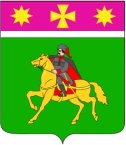 АДМИНИСТРАЦИЯ ПОЛТАВСКОГО СЕЛЬСКОГО ПОСЕЛЕНИЯКРАСНОАРМЕЙСКОГО РАЙОНА П О С Т А Н О В Л Е Н И ЕПроектот ___________                                                                                               №______станица ПолтавскаяОб утверждении Порядка формирования и представления главными администраторами доходов бюджета Полтавского сельского поселения Красноармейского района прогноза поступления доходов бюджета Полтавского сельского поселения Красноармейского района  и аналитических материалов по исполнению бюджета Полтавского сельского поселения Красноармейского района в части доходов бюджета Полтавского сельского поселения Красноармейского районаВ соответствии со статьей 160 Бюджетного кодекса Российской Федерации, постановлением главы администрации (губернатора) Краснодарского края от 28 марта 2013г. №301 "Об утверждении Порядка осуществления государственными органами Краснодарского края и (или) находящимися в их ведении казенными учреждениями бюджетных полномочий главных администраторов доходов бюджетов бюджетной системы Российской Федерации" и постановлением от 17 мая 2022г. №116 «Об утверждении Порядка осуществления органами местного самоуправления Полтавского сельского поселения Красноармейского района и (или) находящимися в их ведении казёнными учреждениями бюджетных полномочий главных администраторов доходов бюджетной системы Российской Федерации» администрация Полтавского сельского поселения Красноармейского района     п о с т а н о в л я е т:1. Утвердить Порядок формирования и представления главными администраторами доходов бюджета Полтавского сельского поселения Красноармейского района прогноза поступления доходов бюджета Полтавского сельского поселения Красноармейского района  и аналитических материалов по исполнению бюджета Полтавского сельского поселения Красноармейского района в части доходов бюджета Полтавского сельского поселения Красноармейского района (приложение).2. Контроль за выполнением настоящего постановления оставляю за собой.3. Постановление вступает в силу со дня его обнародования.ПОРЯДОКформирования и представления главными администраторами доходов бюджета Полтавского сельского поселения Красноармейского района прогноза поступления доходов бюджета Полтавского сельского поселения Красноармейского района  и аналитических материалов по исполнению бюджета Полтавского сельского поселения Красноармейского района в части доходов бюджета Полтавского сельского поселения Красноармейского района1. Общие положения1.1. Настоящий Порядок определяет сроки, а также правила формирования и представления главными администраторами доходов бюджета Полтавского сельского поселения Красноармейского района (далее – главные администраторы доходов) прогноза поступления доходов бюджета Полтавского сельского поселения Красноармейского района (далее также – прогноз поступления) и аналитических материалов по исполнению бюджета Полтавского сельского поселения Красноармейского района (далее также – аналитические материалы) по налоговым и неналоговым доходам бюджета Полтавского сельского поселения Красноармейского района.1.2. Прогноз поступления и аналитические материалы формируются и представляются главными администраторами доходов в финансовый отдел администрации Полтавского сельского поселения Красноармейского района (далее – финансовый орган) в целях формирования проекта решения о бюджете Полтавского сельского поселения Красноармейского района на очередной финансовый год (на очередной финансовый год и плановый период), проекта решения о внесении изменений в решение о бюджете Полтавского сельского поселения Красноармейского района на текущий финансовый год (на очередной финансовый год и плановый период).1.3. Прогноз поступления формируется по всем видам (подвидам) налоговых и неналоговых доходов, закрепленным за главным администратором доходов согласно правовому акту о наделении его соответствующими полномочиями и в соответствии с методикой прогнозирования поступлений доходов в бюджеты бюджетной системы Российской Федерации соответствующего главного администратора доходов, принятой в соответствии с общими требованиями к методике прогнозирования поступлений доходов в бюджеты бюджетной системы Российской Федерации, утвержденными постановлением Правительства Российской Федерации от 23 июня 2016 г. № 574 (далее соответственно – методика прогнозирования, общие требования).1.4. Прогноз поступления доходов бюджета Полтавского сельского поселения Красноармейского района по налоговым и неналоговым доходам бюджета Полтавского сельского поселения Красноармейского района в целях формирования проекта решения о бюджете Полтавского сельского поселения Красноармейского района на очередной финансовый год (на очередной финансовый год и плановый период) формируется по форме согласно приложению №1 к настоящему Порядку.Прогноз поступления доходов бюджета Полтавского сельского поселения Красноармейского района по налоговым и неналоговым доходам бюджета Полтавского сельского поселения Красноармейского района в целях формирования проекта решения о внесении изменений в решение о бюджете Полтавского сельского поселения Красноармейского района на текущий финансовый год (на очередной финансовый год и плановый период) формируется по форме согласно приложению №2 к настоящему Порядку.Аналитические материалы по исполнению бюджета Полтавского сельского поселения Красноармейского района по налоговым и неналоговым доходам бюджета Полтавского сельского поселения Красноармейского района формируются по форме согласно приложению №3 к настоящему Порядку.1.5. Сроки представления прогноза поступления в целях формирования проекта решения о бюджете Полтавского сельского поселения Красноармейского района на очередной финансовый год (на очередной финансовый год и плановый период) определяются в соответствии с графиком составления проекта решения о бюджете на очередной финансовый год (на очередной финансовый год и плановый период).1.6. Сроки представления прогноза поступления в целях формирования проекта решения о внесении изменений в решение о бюджете Полтавского сельского поселения Красноармейского района на текущий финансовый год (на текущий финансовый год и плановый период) доводятся письмом финансового органа до соответствующих главных администраторов доходов по видам (подвидам) доходов, в отношении которых планируется внесение соответствующих изменений.1.7. Аналитические материалы представляются одновременно с прогнозом поступления.1.8. Прогноз поступления и аналитические материалы направляются главными администраторами доходов в адрес финансового органа с сопроводительным письмом за подписью руководителя (уполномоченного лица).2. Порядок представления прогноза поступленияи аналитических материалов2.1. Финансовый орган после получения от главного администратора доходов прогноза поступления и аналитических материалов рассматривает прогноз поступления на предмет соответствия бюджетному законодательству, в том числе общим требованиям, правовым основаниям возникновения источников доходов, требованиям настоящего Порядка, и при отсутствии замечаний принимает прогноз поступления.При наличии замечаний к прогнозу поступления направляет главному администратору доходов информацию о несоответствии прогноза поступления бюджетному законодательству и необходимости его доработки.Главный администратор доходов в течение пяти рабочих дней со дня получения информации от финансового органа о несоответствии прогноза поступления бюджетному законодательству вносит изменения в соответствии с направленными финансовым органом замечаниями и повторно представляет прогноз поступления на рассмотрение.2.2. Финансовый орган в течение пяти рабочих дней со дня получения доработанного прогноза поступления обеспечивает его рассмотрение, принятие или отклонение в соответствии с пунктом 2.1 настоящего Порядка.2.3. Финансовый орган в течение семи рабочих дней после принятия Советом Полтавского сельского поселения Красноармейского района решения о бюджете Полтавского сельского поселения Красноармейского района на очередной финансовый год (на очередной финансовый год и на плановый период) (внесении изменений в решение о бюджете Полтавского сельского поселения Красноармейского района на текущий финансовый год (на текущий финансовый год и на плановый период)) доводит письмом до главных администраторов доходов показатели решения о бюджете Полтавского сельского поселения Красноармейского района на очередной финансовый год (на очередной финансовый год и на плановый период) (внесении изменений в решение о бюджете Полтавского сельского поселения Красноармейского района на текущий финансовый год (на текущий финансовый год и на плановый период)).В случае несоответствия прогноза поступления показателям решения о бюджете Полтавского сельского поселения Красноармейского района на очередной финансовый год (на очередной финансовый год и на плановый период) (внесении изменений в решение о бюджете Полтавского сельского поселения Красноармейского района на текущий финансовый год (на текущий финансовый год и на плановый период)) финансовый орган в течение пяти рабочих дней после истечения срока, установленного в абзаце первом настоящего пункта, обеспечивает доработку прогноза поступления.Доработанные финансовым органом показатели прогноза поступления должны соответствовать показателям решения о бюджете Полтавского сельского поселения Красноармейского района на очередной финансовый год (на очередной финансовый год и на плановый период (внесению изменений в решение о бюджете на текущий финансовый год и на плановый период).     "___"___________ 20_ г.Исполняющий обязанности главыПолтавского сельского поселенияКрасноармейского районаВ.А. ГористовПриложениеУТВЕРЖДЕНпостановлениемадминистрации Полтавскогосельского поселенияКрасноармейского районот __________ года №_____Исполняющий обязанности главыПолтавского сельского поселенияКрасноармейского районаВ.А. ГористовПриложение №1к Порядку формирования и представления главными администраторами доходов бюджета Полтавского сельского поселения Красноармейского района прогноза поступления доходов бюджета Полтавского сельского поселения Красноармейского района  и аналитических материалов по исполнению бюджета Полтавского сельского поселения Красноармейского района в части доходов бюджета Полтавского сельского поселения Красноармейского районаПРОГНОЗпоступления доходов бюджета  Полтавского сельского поселения Красноармейского районапо налоговым и неналоговым доходам бюджета  Полтавского сельского поселения Красноармейского района  в целях формирования проекта решения о бюджете  Полтавского сельского поселения Красноармейского района на 20_ год (очередной финансовый год) и плановый период 20_ - 20_ годовПРОГНОЗпоступления доходов бюджета  Полтавского сельского поселения Красноармейского районапо налоговым и неналоговым доходам бюджета  Полтавского сельского поселения Красноармейского района  в целях формирования проекта решения о бюджете  Полтавского сельского поселения Красноармейского района на 20_ год (очередной финансовый год) и плановый период 20_ - 20_ годовГлавный администратор доходов бюджетаЕдиница измерения, тыс. рублейЕдиница измерения, тыс. рублей1. Прогноз поступления доходов в бюджет  Полтавского сельского поселения Красноармейского района1. Прогноз поступления доходов в бюджет  Полтавского сельского поселения Красноармейского районаНаименование показателяКод бюджетной классификации доходовОценка исполнения прогноза поступления доходов в 20_ году (текущий финансовый год)Прогноз поступления доходовПрогноз поступления доходовПрогноз поступления доходовНаименование показателяКод бюджетной классификации доходовОценка исполнения прогноза поступления доходов в 20_ году (текущий финансовый год)на 20_ год (очередной финансовый год)на 20_ год (первый год планового периода)на 20_ год (второй год планового периода)123456Объем доходов бюджета муниципального образованиявсегоXв том числе по видам (подвидам) доходов, закрепленным за главным администратором доходов2. Расчет прогноза поступления доходов в бюджет  Полтавского сельского поселения Красноармейского района Наименование показателяКод бюджетной классификации доходовИсточник исходных данныхИсточник исходных данныхФормула расчетаПояснение к расчетуПояснение к расчетуПояснение к расчетуОценка исполнения прогноза поступления доходов в 20_ году (текущий финансовый год)Оценка исполнения прогноза поступления доходов в 20_ году (текущий финансовый год)Оценка исполнения прогноза поступления доходов в 20_ году (текущий финансовый год)Прогноз поступления доходовПрогноз поступления доходовПрогноз поступления доходовПрогноз поступления доходовНаименование показателяКод бюджетной классификации доходовИсточник исходных данныхИсточник исходных данныхФормула расчетаПояснение к расчетуПояснение к расчетуПояснение к расчетуОценка исполнения прогноза поступления доходов в 20_ году (текущий финансовый год)Оценка исполнения прогноза поступления доходов в 20_ году (текущий финансовый год)Оценка исполнения прогноза поступления доходов в 20_ году (текущий финансовый год)на 20_ год (очередной финансовый год)на 20_ год (первый год планового периода)на 20_ год (первый год планового периода)на 20_ год (второй год планового периода)123345556667889Руководитель(уполномоченное лицо)Руководитель(уполномоченное лицо)Руководитель(уполномоченное лицо)(должность)(должность)(должность)(подпись)(подпись)(расшифровка подписи)(расшифровка подписи)(расшифровка подписи)"___"___________ 20_ г."___"___________ 20_ г."___"___________ 20_ г.Исполняющий обязанности главыПолтавского сельского поселенияКрасноармейского района      В.А. ГористовПриложение №2к Порядку формирования и представления главными администраторами доходов бюджета Полтавского сельского поселения Красноармейского района прогноза поступления доходов бюджета Полтавского сельского поселения Красноармейского района  и аналитических материалов по исполнению бюджета Полтавского сельского поселения Красноармейского района в части доходов бюджета Полтавского сельского поселения Красноармейского районаПРОГНОЗпоступления доходов бюджета Полтавского сельского поселения Красноармейского района по налоговым и неналоговым доходам  Полтавского сельского поселения Красноармейского района в целях формирования проекта решения о внесении изменений в решение о бюджете  Полтавского сельского поселения Красноармейского района на 20_ год (текущий финансовый год) и плановый период 20_ - 20_ годовПРОГНОЗпоступления доходов бюджета Полтавского сельского поселения Красноармейского района по налоговым и неналоговым доходам  Полтавского сельского поселения Красноармейского района в целях формирования проекта решения о внесении изменений в решение о бюджете  Полтавского сельского поселения Красноармейского района на 20_ год (текущий финансовый год) и плановый период 20_ - 20_ годовГлавный администратор доходов бюджетаЕдиница измерения, тыс. рублейЕдиница измерения, тыс. рублей1. Прогноз поступления доходов в бюджет  Полтавского сельского поселения Красноармейского района1. Прогноз поступления доходов в бюджет  Полтавского сельского поселения Красноармейского районаНаименование показателяНаименование показателяКод бюджетной классификации доходовКод бюджетной классификации доходовИсполнено в 20_ году (отчетный финансовый год)Исполнено в 20_ году (отчетный финансовый год)Утвержденные бюджетные назначенияУтвержденные бюджетные назначенияУтвержденные бюджетные назначенияУтвержденные бюджетные назначенияУтвержденные бюджетные назначенияУтвержденные бюджетные назначенияУтвержденные бюджетные назначенияУтвержденные бюджетные назначенияУтвержденные бюджетные назначенияОценка исполнения прогноза поступления доходов в 20_ году (текущий финансовый год)Оценка исполнения прогноза поступления доходов в 20_ году (текущий финансовый год)Оценка исполнения прогноза поступления доходов в 20_ году (текущий финансовый год)Оценка исполнения прогноза поступления доходов в 20_ году (текущий финансовый год)Уточненные показатели прогноза поступления доходовУточненные показатели прогноза поступления доходовУточненные показатели прогноза поступления доходовУточненные показатели прогноза поступления доходовУточненные показатели прогноза поступления доходовУточненные показатели прогноза поступления доходовНаименование показателяНаименование показателяКод бюджетной классификации доходовКод бюджетной классификации доходовИсполнено в 20_ году (отчетный финансовый год)Исполнено в 20_ году (отчетный финансовый год)на 20_ год (текущий финансовый год)на 20_ год (текущий финансовый год)на 20_ год (текущий финансовый год)на 20_ год (первый год планового периода)на 20_ год (первый год планового периода)на 20_ год (первый год планового периода)на 20_ год (первый год планового периода)на 20_ год (второй год планового периода)на 20_ год (второй год планового периода)Оценка исполнения прогноза поступления доходов в 20_ году (текущий финансовый год)Оценка исполнения прогноза поступления доходов в 20_ году (текущий финансовый год)Оценка исполнения прогноза поступления доходов в 20_ году (текущий финансовый год)Оценка исполнения прогноза поступления доходов в 20_ году (текущий финансовый год)на 20_ год (текущий финансовый год)на 20_ год (первый год планового периода)на 20_ год (первый год планового периода)на 20_ год (второй год планового периода)на 20_ год (второй год планового периода)на 20_ год (второй год планового периода)1122334445555667777899101010Объем доходов бюджета муниципального образованиявсегоОбъем доходов бюджета муниципального образованиявсегоXXв том числе по видам (подвидам) доходов, закрепленным за главным администратором доходовв том числе по видам (подвидам) доходов, закрепленным за главным администратором доходов2. Расчет прогноза поступления доходов в бюджет Полтавского сельского поселения Красноармейского района2. Расчет прогноза поступления доходов в бюджет Полтавского сельского поселения Красноармейского района2. Расчет прогноза поступления доходов в бюджет Полтавского сельского поселения Красноармейского района2. Расчет прогноза поступления доходов в бюджет Полтавского сельского поселения Красноармейского района2. Расчет прогноза поступления доходов в бюджет Полтавского сельского поселения Красноармейского района2. Расчет прогноза поступления доходов в бюджет Полтавского сельского поселения Красноармейского района2. Расчет прогноза поступления доходов в бюджет Полтавского сельского поселения Красноармейского района2. Расчет прогноза поступления доходов в бюджет Полтавского сельского поселения Красноармейского района2. Расчет прогноза поступления доходов в бюджет Полтавского сельского поселения Красноармейского района2. Расчет прогноза поступления доходов в бюджет Полтавского сельского поселения Красноармейского района2. Расчет прогноза поступления доходов в бюджет Полтавского сельского поселения Красноармейского района2. Расчет прогноза поступления доходов в бюджет Полтавского сельского поселения Красноармейского района2. Расчет прогноза поступления доходов в бюджет Полтавского сельского поселения Красноармейского района2. Расчет прогноза поступления доходов в бюджет Полтавского сельского поселения Красноармейского района2. Расчет прогноза поступления доходов в бюджет Полтавского сельского поселения Красноармейского района2. Расчет прогноза поступления доходов в бюджет Полтавского сельского поселения Красноармейского района2. Расчет прогноза поступления доходов в бюджет Полтавского сельского поселения Красноармейского района2. Расчет прогноза поступления доходов в бюджет Полтавского сельского поселения Красноармейского района2. Расчет прогноза поступления доходов в бюджет Полтавского сельского поселения Красноармейского района2. Расчет прогноза поступления доходов в бюджет Полтавского сельского поселения Красноармейского района2. Расчет прогноза поступления доходов в бюджет Полтавского сельского поселения Красноармейского района2. Расчет прогноза поступления доходов в бюджет Полтавского сельского поселения Красноармейского района2. Расчет прогноза поступления доходов в бюджет Полтавского сельского поселения Красноармейского района2. Расчет прогноза поступления доходов в бюджет Полтавского сельского поселения Красноармейского районаНаименование показателяКод бюджетной классификации доходовКод бюджетной классификации доходовКод бюджетной классификации доходовКод бюджетной классификации доходовИсточник исходных данныхИсточник исходных данныхФормула расчетаФормула расчетаФормула расчетаФормула расчетаПояснение к расчетуПояснение к расчетуПояснение к расчетуОценка исполнения прогноза поступления доходов в 20_ году (текущий финансовый год)Оценка исполнения прогноза поступления доходов в 20_ году (текущий финансовый год)Оценка исполнения прогноза поступления доходов в 20_ году (текущий финансовый год)Оценка исполнения прогноза поступления доходов в 20_ году (текущий финансовый год)Прогноз поступления доходовПрогноз поступления доходовПрогноз поступления доходовПрогноз поступления доходовПрогноз поступления доходовПрогноз поступления доходовПрогноз поступления доходовНаименование показателяКод бюджетной классификации доходовКод бюджетной классификации доходовКод бюджетной классификации доходовКод бюджетной классификации доходовИсточник исходных данныхИсточник исходных данныхФормула расчетаФормула расчетаФормула расчетаФормула расчетаПояснение к расчетуПояснение к расчетуПояснение к расчетуОценка исполнения прогноза поступления доходов в 20_ году (текущий финансовый год)Оценка исполнения прогноза поступления доходов в 20_ году (текущий финансовый год)Оценка исполнения прогноза поступления доходов в 20_ году (текущий финансовый год)Оценка исполнения прогноза поступления доходов в 20_ году (текущий финансовый год)на 20_ год (первый год планового периода)на 20_ год (первый год планового периода)на 20_ год (первый год планового периода)на 20_ год (второй год планового периода)на 20_ год (второй год планового периода)на 20_ год (второй год планового периода)на 20_ год (второй год планового периода)1222233444466677778889999Руководитель(уполномоченное лицо)Руководитель(уполномоченное лицо)Руководитель(уполномоченное лицо)(должность)(должность)(должность)(должность)(должность)(подпись)(подпись)(подпись)(подпись)(подпись)(подпись)(расшифровка подписи)(расшифровка подписи)(расшифровка подписи)(расшифровка подписи)(расшифровка подписи)(расшифровка подписи)"___"___________ 20_ г."___"___________ 20_ г."___"___________ 20_ г.Исполняющий обязанности главыПолтавского сельского поселенияКрасноармейского районаИсполняющий обязанности главыПолтавского сельского поселенияКрасноармейского районаИсполняющий обязанности главыПолтавского сельского поселенияКрасноармейского районаИсполняющий обязанности главыПолтавского сельского поселенияКрасноармейского районаИсполняющий обязанности главыПолтавского сельского поселенияКрасноармейского районаИсполняющий обязанности главыПолтавского сельского поселенияКрасноармейского районаИсполняющий обязанности главыПолтавского сельского поселенияКрасноармейского районаИсполняющий обязанности главыПолтавского сельского поселенияКрасноармейского районаИсполняющий обязанности главыПолтавского сельского поселенияКрасноармейского районаИсполняющий обязанности главыПолтавского сельского поселенияКрасноармейского районаИсполняющий обязанности главыПолтавского сельского поселенияКрасноармейского районаИсполняющий обязанности главыПолтавского сельского поселенияКрасноармейского района      В.А. Гористов      В.А. Гористов      В.А. Гористов      В.А. Гористов      В.А. Гористов      В.А. Гористов      В.А. Гористов      В.А. Гористов      В.А. Гористов      В.А. Гористов      В.А. Гористов      В.А. Гористов      В.А. ГористовПриложение №3к Порядку формирования и представления главными администраторами доходов бюджета Полтавского сельского поселения Красноармейского района прогноза поступления доходов бюджета Полтавского сельского поселения Красноармейского района  и аналитических материалов по исполнению бюджета Полтавского сельского поселения Красноармейского района в части доходов бюджета Полтавского сельского поселения Красноармейского районаАНАЛИТИЧЕСКИЕ МАТЕРИАЛЫпо исполнению бюджета  Полтавского сельского поселения Красноармейского района по налоговым и неналоговым доходам бюджета  Полтавского сельского поселения Красноармейского районаАНАЛИТИЧЕСКИЕ МАТЕРИАЛЫпо исполнению бюджета  Полтавского сельского поселения Красноармейского района по налоговым и неналоговым доходам бюджета  Полтавского сельского поселения Красноармейского районаГлавный администратор доходов бюджетаЕдиница измерения, тыс. рублейЕдиница измерения, тыс. рублейКод бюджетной классификации доходовКод бюджетной классификации доходовИсполнение на отчетную дату отчетного финансового годаИсполнение на отчетную дату отчетного финансового годаИсполнение на отчетную дату текущего финансового годаИсполнение на отчетную дату текущего финансового годаИсполнение на отчетную дату текущего финансового годаОтклонение от факта соответствующего периода отчетного финансового года, %Отклонение от факта соответствующего периода отчетного финансового года, %Отклонение от факта соответствующего периода отчетного финансового года, %Причины отклонения от факта соответствующего периода отчетного финансового года (5% и более)Причины отклонения от факта соответствующего периода отчетного финансового года (5% и более)112233344455ИтогоИтогоXXРуководитель(уполномоченное лицо)Руководитель(уполномоченное лицо)Руководитель(уполномоченное лицо)(должность)(должность)(подпись)(подпись)(расшифровка подписи)(расшифровка подписи)Исполняющий обязанности главыПолтавского сельского поселенияКрасноармейского района      В.А. Гористов